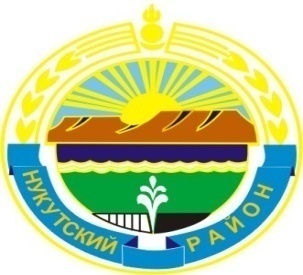 Муниципальное образование «Нукутский район»ДУМА МУНИЦИПАЛЬНОГО ОБРАЗОВАНИЯ«НУКУТСКИЙ  РАЙОН»Шестой созыв РЕШЕНИЕ31 октября 2014 года                                  № 12                                                    п.НовонукутскийОб утверждении Положения опостоянных комиссиях Думымуниципального образования«Нукутский район»           В соответствии со ст. 27 Устава муниципального образования «Нукутский район»,     ст. ст. 11,  12 Регламента Думы муниципального образования «Нукутский район», Дума РЕШИЛА: 1. Утвердить Положение о постоянных комиссиях Думы муниципального образования «Нукутский район» (прилагается).2. Опубликовать настоящее решение с утвержденным Положением в печатном издании «Официальный курьер» и разместить на официальном сайте муниципального образования «Нукутский район».Мэр муниципального образования«Нукутский район»								С. Г. ГомбоевУтверждено  решением ДумыМО «Нукутский район»от 31.10.2014 г. № 12Положение
о постоянных комиссиях Думы муниципального образования «Нукутский район»Статья 1. Основные принципы организации и деятельности
постоянных комиссий, порядок их образования1.1. Дума муниципального образования «Нукутский район» (далее - Дума) образует постоянные комиссии (далее - комиссии) для разработки политики по направлениям ее деятельности, предварительного рассмотрения и подготовки вопросов, относящихся к ведению Думы, для содействия проведению в жизнь решений Думы, контроля за их выполнением, а также контроля в пределах компетенции Думы за деятельностью мэра, администрации, должностных лиц администрации района, предусмотренных Уставом муниципального образования «Нукутский район» и исполнением собственных решений.1.2. Комиссии являются основным структурным и рабочим органом Думы, ответственным перед Думой и подотчетным только ей.1.3. Комиссии действуют на основе законов Российской Федерации, Иркутской области, Устава МО «Нукутский район», настоящего Положения, других нормативных правовых актов Думы.1.4. Вопрос об образовании комиссий включается в повестку второго заседания Думы после очередных выборов депутатов.1.5. Количество и перечень комиссий, их численный, персональный состав, а также председатель комиссии утверждаются Думой. В случае необходимости Думой могут образовываться новые комиссии, упраздняться и реорганизовываться ранее созданные, вноситься изменения в их состав на основе предложений депутатов.1.6. В состав комиссии входят председатель, секретарь комиссии и не менее одного члена.1.7. Члены комиссии пользуются равными правами. Депутат может быть членом не более трех комиссий. Депутат вправе принимать участие в работе любой комиссии.1.8. Формирование комиссий производится на основе предложений депутатов. Для включения депутата в состав комиссии необходимо его согласие.1.9. Член комиссии может быть выведен из ее состава решением Думы на основании личного заявления, по представлению данной комиссии за систематическое неучастие в ее работе без уважительных причин.Статья 2. Полномочия комиссии2.1. Основные направления деятельности комиссии:2.1.1. Готовят и вносят на рассмотрение Думы вопросы, относящиеся к их ведению и предлагают подготовленные по ним проекты решений Думы.2.1.2. Выступают с докладами и содокладами на заседаниях Думы.2.1.3. Рассматривают материалы и проекты решений Думы, готовят заключения по вопросам, вносимым на рассмотрение Думы.2.1.4. Проводят слушания по вопросам, отнесенным к их ведению.2.1.5. Выполняют поручения Думы.2.1.6. Вносят предложения и поправки в Думу по проектам законов области.2.2. Вопросы, относящиеся к ведению нескольких комиссий, могут по их инициативе или по поручению Думы готовиться и рассматриваться комиссиями совместно.2.3. Комиссия по рассматриваемым вопросам может запрашивать мнение других комиссий, а также депутатов, не входящих в состав комиссии.2.4. Комиссия по вопросам ее ведения вправе:2.4.1. Запрашивать от должностных лиц администрации района, муниципальных предприятий, учреждений, организаций, общественных объединений и политических партий информацию, необходимые материалы и документы в пределах их компетенции.2.4.2. Заслушивать информацию, сообщения должностных лиц, руководителей структурных подразделений администрации района, муниципальных предприятий, учреждений и организаций о выполнении решений и поручений Думы.2.4.3. Участвовать в формировании районного бюджета, осуществлять контроль за их исполнением.2.4.4. Отклонять проекты решений, не согласованные с заинтересованными лицами, мэром района или лицом, его замещающим.2.5. По решению Думы комиссии могут быть представлены дополнительные полномочия в пределах компетенции Думы.2.6. По итогам рассмотрения вопросов на своих заседаниях комиссии принимают решения рекомендательного характера.2.7. При внесении на рассмотрение Думы материалов и проектов решений по вопросам, отнесенным к ведению комиссии, ее заключение обязательно.Статья 3. Полномочия членов комиссии3.1. Председатель комиссии:3.1.1. Созывает заседания комиссии и председательствует на них.3.1.2. Вносит предложения по плану работы комиссии.3.1.3. Организует подготовку необходимых материалов к заседаниям.3.1.4. Организует работу членов комиссии, дает им поручения.3.1.5. Направляет членам комиссии материалы и документы, связанные с деятельностью комиссии.3.1.6. Приглашает для участия в заседаниях комиссии представителей администрации района, общественности, специалистов.3.1.7. Организует работу по исполнению решений комиссии.3.1.8. Подписывает решения, протоколы и заключения комиссии.3.2. Член комиссии:3.2.1. Обязан участвовать в деятельности комиссии, содействовать проведению в жизнь ее решений, выполнять поручения комиссии.3.2.2. Пользуется правом решающего голоса по всем рассматриваемым комиссией вопросам.Статья 4. Организация работы комиссий4.1. Основной формой работы комиссии является заседание, которое созывается председателем комиссии согласно плану работы комиссии, а также по мере необходимости.4.2. Заседание комиссии правомочно, если на нем присутствует не менее половины ее состава. При рассмотрении вопросов, относящихся к ведению двух или нескольких комиссий, по их инициативе либо по поручению Думы могут проводиться совместные заседания (слушания). Порядок организации и проведения депутатских слушаний определяется регламентом, установленным организаторами слушаний.4.3. В заседаниях комиссии имеют право принимать участие с правом совещательного голоса депутаты, не входящие в состав данной комиссии.4.4. Заседания ведутся открыто. Комиссия вправе принимать решение о проведении закрытого, выездного или проводимого в иной форме заседания. На открытом заседании имеют право присутствовать представители средств массовой информации.4.5. Порядок подготовки к рассмотрению вопросов устанавливается самой комиссией.4.6. Решения принимаются большинством голосов от числа присутствующих на заседании комиссии.4.7. В целях более качественной и эффективной реализации своих полномочий комиссии вправе привлекать к своей работе специалистов, экспертов, представителей администрации района, общественных объединений, партий и движений.4.8. На заседании комиссии ведется протокол, в котором указываются название комиссии, дата и порядковый номер заседания, фамилия, инициалы и должности присутствующих, перечень обсуждаемых вопросов, мнения участников заседания и результаты голосования. Протокол подписывается председателем и секретарем комиссии.Протоколы и решения хранятся в депутатской комнате в течение срока полномочий депутатов, а затем передаются в архив в установленном порядке.4.9. Организационно-информационное, материально-техническое, правовое обеспечение деятельности комиссии осуществляет аппарат районной Думы, возглавляемый председателем Думы (ст. 6 Регламента).Председатель Думы муниципальногообразования «Нукутский район»                                                              К.М. Баторов